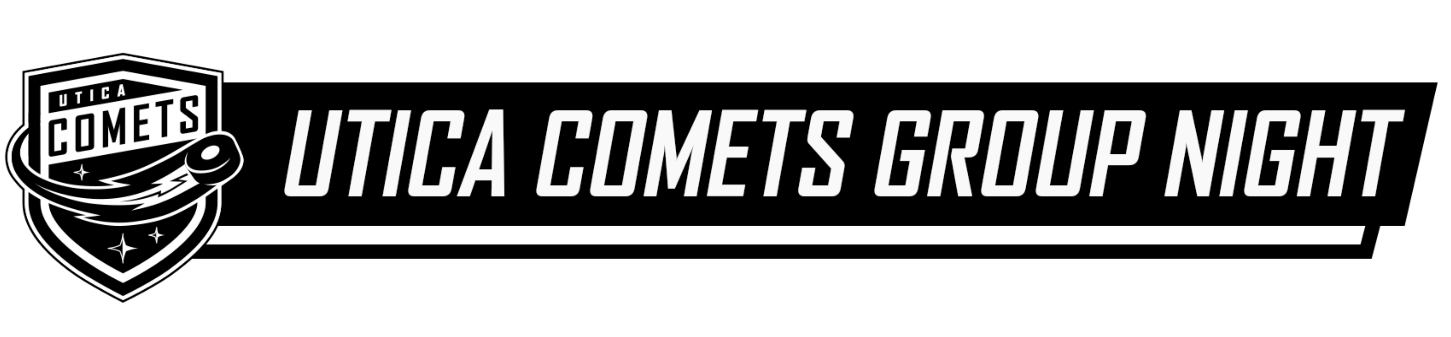 Notre Dame SchoolsNovember 26th at 7pmvs. Syracuse Crunch$12 Tickets for Everyone Family & FriendsGroup will be seated togetherPlease return all forms to the Notre Dame Jr/Sr High School office at 2 Notre Dame Lane, Utica, NY 13502Questions: Please contact Kari Puleo at kpuleo@syrdiocese.org- - - - - - - - - - - - - - - - - - - - - - - - - - - - - - - - - - - - - - - - - - - - - - - - - - - - - - - - - - - - - - - - - - - - - - - - - - - - - - - - - -Name:  __________________________________________________________Phone:  ___________________________________ Number of Tickets: ________________Credit Card InfoNumber:  ___________________________________________  Exp.:  _____________        Circle One:    MASTERCARD    VISA     DISCOVER     AMERICAN EXPRESS     Sec. Code: _____Please make all checks payable to Utica Comets